Тема урока: «Статистика. Решение задач».Перечислите основные оксиды ведущие к образованию кислотных дождей:_______________________________________________________________________________________________________________Что произошло с объёмом выброшенных загрязняющих веществ с 2005 по 2009 г_______________________? . Вычислите на сколько процентов?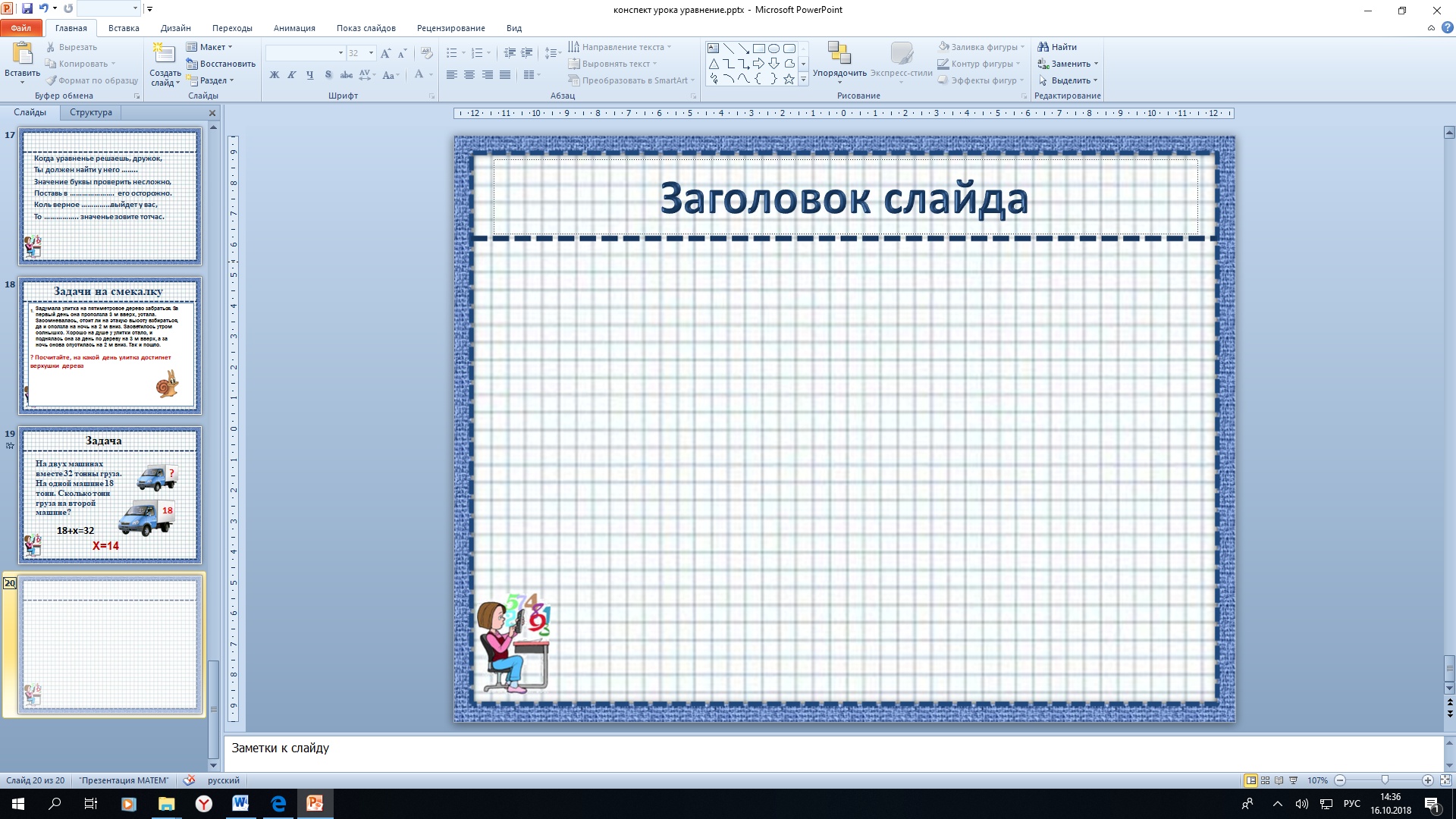 Что произошло с количеством выбросов от стационарных источников за этот период? __________________________ Вычислите на сколько процентов?_____Постройте круговые диаграммы выбросов загрязняющих веществ (жидких и газообразных) в 2005 г и в 2009 году. Проанализируйте полученные результаты.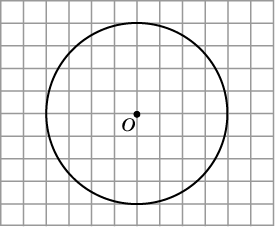                 Вычисления: Вывод: _______________________________________________________________________________________________________________________________	Дополнительные сведения:       Площадь Ярославской области – 3246 км2, население – 1286,6 тыс. человек.  Задача 1: Вычислите, сколько выбросов загрязняющих веществ приходится                на душу населения (2009 г.) __________________________________               __________________________________________________________  Задача 2: Вычислите, сколько выбросов загрязняющих веществ приходилось                на 1 км2  площади в 2009 г.) __________________________________               __________________________________________________________2005 г2005 г2005 г2009 г2009 г2009 гкол-во(тыс.тонн)%угол (0)кол-во(тыс.тонн)%угол (0)Сернистый ангидридОксид углеродаОкислы азота